وصف مقرر دراسيأعتمد بموافقة مجلس القسم بجلسته الخامسة عشرة  للعام الدراسي 1430/1431 هـ  بتاريخ: 9/6/1431هـجامعة الملك سعودكلية العلومقسم الفيزياء والفلك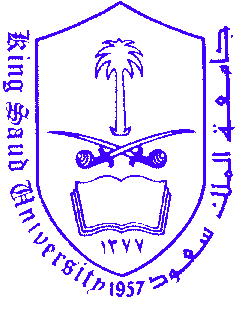 King Saud UniversityCollege of SciencePhysics and Astronomy Departmentرقم المقرر ورمزه396 فيزPhys 396Course Codeإسم المقررمختبر فيزياء حديثةModern Physics lab.Course Nameالوحدات الدراسية المعتمدة33Credit hoursالمستوىالسادس6 thLevelمتطلب سابق352 فيز (E)Phys 352 (E)Pre-requisitesمتطلب مرافقCo-requisitesتوزيع ساعات المقرر3(0+0+3)3(0+0+3)Credit distributionوصف المقرر:    تجارب يجريها الطالب في المختبر وهي:مقياس مايكلسون لتداخل الضوء ، مقياس فابري بيروت للتداخل ،  سرعة الموجات فوق الصوتية ، أثر كير الكهروضوئي ، أثر فاراداي الضومغناطيسي ، قياس الطيف الضوئي الخطي وتعيين ثابت رايدبرج ، الخلية الكهروضوئية وتعيين ثابت بلانك ، تجربة أثر زيمان العادي باستخدام لوح لامور- جيراك وكذلك باستخدام جهاز فابري- بيروت ، تجربة فرانك هـيرتز للزئبق والنيون (باستخدام الحاسب) ، دراسـة أطيـاف الأشـعة السـينية ( قانون براغ ، داون هنت، قانون موزلي) ، الخـواص المميـزة للأمواج القصيرة ، مطياف الإمتصاص ( للماء المقطر وتركيزات مختلفة لكبريتات النحاس، خواص المرشحات، تحقيق قانون لامبرت) ، إشعاع الجسم الأسود.	   وصف المقرر:    تجارب يجريها الطالب في المختبر وهي:مقياس مايكلسون لتداخل الضوء ، مقياس فابري بيروت للتداخل ،  سرعة الموجات فوق الصوتية ، أثر كير الكهروضوئي ، أثر فاراداي الضومغناطيسي ، قياس الطيف الضوئي الخطي وتعيين ثابت رايدبرج ، الخلية الكهروضوئية وتعيين ثابت بلانك ، تجربة أثر زيمان العادي باستخدام لوح لامور- جيراك وكذلك باستخدام جهاز فابري- بيروت ، تجربة فرانك هـيرتز للزئبق والنيون (باستخدام الحاسب) ، دراسـة أطيـاف الأشـعة السـينية ( قانون براغ ، داون هنت، قانون موزلي) ، الخـواص المميـزة للأمواج القصيرة ، مطياف الإمتصاص ( للماء المقطر وتركيزات مختلفة لكبريتات النحاس، خواص المرشحات، تحقيق قانون لامبرت) ، إشعاع الجسم الأسود.	   وصف المقرر:    تجارب يجريها الطالب في المختبر وهي:مقياس مايكلسون لتداخل الضوء ، مقياس فابري بيروت للتداخل ،  سرعة الموجات فوق الصوتية ، أثر كير الكهروضوئي ، أثر فاراداي الضومغناطيسي ، قياس الطيف الضوئي الخطي وتعيين ثابت رايدبرج ، الخلية الكهروضوئية وتعيين ثابت بلانك ، تجربة أثر زيمان العادي باستخدام لوح لامور- جيراك وكذلك باستخدام جهاز فابري- بيروت ، تجربة فرانك هـيرتز للزئبق والنيون (باستخدام الحاسب) ، دراسـة أطيـاف الأشـعة السـينية ( قانون براغ ، داون هنت، قانون موزلي) ، الخـواص المميـزة للأمواج القصيرة ، مطياف الإمتصاص ( للماء المقطر وتركيزات مختلفة لكبريتات النحاس، خواص المرشحات، تحقيق قانون لامبرت) ، إشعاع الجسم الأسود.	   وصف المقرر:    تجارب يجريها الطالب في المختبر وهي:مقياس مايكلسون لتداخل الضوء ، مقياس فابري بيروت للتداخل ،  سرعة الموجات فوق الصوتية ، أثر كير الكهروضوئي ، أثر فاراداي الضومغناطيسي ، قياس الطيف الضوئي الخطي وتعيين ثابت رايدبرج ، الخلية الكهروضوئية وتعيين ثابت بلانك ، تجربة أثر زيمان العادي باستخدام لوح لامور- جيراك وكذلك باستخدام جهاز فابري- بيروت ، تجربة فرانك هـيرتز للزئبق والنيون (باستخدام الحاسب) ، دراسـة أطيـاف الأشـعة السـينية ( قانون براغ ، داون هنت، قانون موزلي) ، الخـواص المميـزة للأمواج القصيرة ، مطياف الإمتصاص ( للماء المقطر وتركيزات مختلفة لكبريتات النحاس، خواص المرشحات، تحقيق قانون لامبرت) ، إشعاع الجسم الأسود.	   Course Description:Experiments will be performed by the students:Fabry-Perot interferometer, Laser Diffraction in Ultrasonic phase grating.  Electro-optic Kerr-Effect, Magneto-optic Faraday Effect.  Measurement of Line Spectra using Spectrograph.  Rydberg Constant  measurement.  Determination of Planck’s constant, Michelson interferometer.  Zeeman Effect.  Franck-Hertz experiment.  Study X-ray spectrum.  Characteristics of Microwaves.  Waveform analysis and synthesis.Course objectives: The course aims to apply experimental studies in modern physics.Course outcomes:The Main ILOs are: 1- applied experience in modern physics..2- Generic skills such as communication, problem solving, reporting.Course Description:Experiments will be performed by the students:Fabry-Perot interferometer, Laser Diffraction in Ultrasonic phase grating.  Electro-optic Kerr-Effect, Magneto-optic Faraday Effect.  Measurement of Line Spectra using Spectrograph.  Rydberg Constant  measurement.  Determination of Planck’s constant, Michelson interferometer.  Zeeman Effect.  Franck-Hertz experiment.  Study X-ray spectrum.  Characteristics of Microwaves.  Waveform analysis and synthesis.Course objectives: The course aims to apply experimental studies in modern physics.Course outcomes:The Main ILOs are: 1- applied experience in modern physics..2- Generic skills such as communication, problem solving, reporting.Course Description:Experiments will be performed by the students:Fabry-Perot interferometer, Laser Diffraction in Ultrasonic phase grating.  Electro-optic Kerr-Effect, Magneto-optic Faraday Effect.  Measurement of Line Spectra using Spectrograph.  Rydberg Constant  measurement.  Determination of Planck’s constant, Michelson interferometer.  Zeeman Effect.  Franck-Hertz experiment.  Study X-ray spectrum.  Characteristics of Microwaves.  Waveform analysis and synthesis.Course objectives: The course aims to apply experimental studies in modern physics.Course outcomes:The Main ILOs are: 1- applied experience in modern physics..2- Generic skills such as communication, problem solving, reporting.Course Description:Experiments will be performed by the students:Fabry-Perot interferometer, Laser Diffraction in Ultrasonic phase grating.  Electro-optic Kerr-Effect, Magneto-optic Faraday Effect.  Measurement of Line Spectra using Spectrograph.  Rydberg Constant  measurement.  Determination of Planck’s constant, Michelson interferometer.  Zeeman Effect.  Franck-Hertz experiment.  Study X-ray spectrum.  Characteristics of Microwaves.  Waveform analysis and synthesis.Course objectives: The course aims to apply experimental studies in modern physics.Course outcomes:The Main ILOs are: 1- applied experience in modern physics..2- Generic skills such as communication, problem solving, reporting.الكتب والمراجع المقررة:Te Textbooks and References:                                                                                        - مذكـرة مـن إعـداد:  أ. حسن سالم العماري ، د. أحمد فؤاد ميرة- تجارب متقدمة في الفيزياء الحديثة   تأليف: د.إبراهيم العقيل، د. زياد حسين دغيش المصري، د. أحمد فؤاد ميرة.الكتب والمراجع المقررة:Te Textbooks and References:                                                                                        - مذكـرة مـن إعـداد:  أ. حسن سالم العماري ، د. أحمد فؤاد ميرة- تجارب متقدمة في الفيزياء الحديثة   تأليف: د.إبراهيم العقيل، د. زياد حسين دغيش المصري، د. أحمد فؤاد ميرة.الكتب والمراجع المقررة:Te Textbooks and References:                                                                                        - مذكـرة مـن إعـداد:  أ. حسن سالم العماري ، د. أحمد فؤاد ميرة- تجارب متقدمة في الفيزياء الحديثة   تأليف: د.إبراهيم العقيل، د. زياد حسين دغيش المصري، د. أحمد فؤاد ميرة.الكتب والمراجع المقررة:Te Textbooks and References:                                                                                        - مذكـرة مـن إعـداد:  أ. حسن سالم العماري ، د. أحمد فؤاد ميرة- تجارب متقدمة في الفيزياء الحديثة   تأليف: د.إبراهيم العقيل، د. زياد حسين دغيش المصري، د. أحمد فؤاد ميرة.رئيس القسم: ................................................................................................ التوقيــــــــع:  ................................................................................................عميد الكلية:  ........................................ .......................................................التوقيـــــــع: ............................................................................................... 